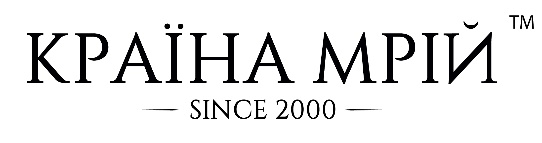 Фізична особа-підприємецьПочечун Лариса Юріївнам. Чернігів, вул. Волковича, буд.2, кв.70Чернігівське РУ АТ КБ "ПРИВАТБАНК"р/р  UA103535860000026003051404522МФО  353586ЄДРПОУ  2864624707Тел. 067 657 30 34l0676573034@gmail.comШановні Колеги!	Видавництво «Країна Мрій» засвідчує  свою повагу та звертається  до Вас із клопотанням  долучитися до  Програми «Дистанційне навчання від видавництва “Країна Мрій”» та сприяти організації дистанційного навчання учнів загальноосвітніх навчальних закладів вашого міста на період оголошеного карантину.	Навчальний дидактичний мультимедійний  контент  для початкових класів «KM Media EdProfi» рекомендований для використання у початкових класах  згідно з переліком, затвердженим МОН, і схвалений для використання у загальноосвітніх навчальних закладах Комісією з інформатизації змісту закладів освіти і науки України (Лист 07.06.2018 №221/12-Г-32) та Комісією з педагогіки та методики початкового навчання (Лист 04.09.2019 №22.1/1-Г-923).До дистанційного навчання можуть долучитися:НУШ 1клас; НУШ 2клас; 3клас; 4 класМи  надаємо онлайн доступ до програми «Дистанційне навчання від видавництва «Країна Мрій» учителям і учням вказаних класів на період оголошеного карантину.1.Учителю необхідно заповнити Заявку на підключення до дистанційного навчання.https://docs.google.com/forms/d/1OiAzi6zbE4cjqHfmQDKkWjqJh1GdGA_t3-yWc5bCEZ0/edit2.Заповнену Заявку надіслати на електронну адресу  office.kmmedia@gmail.com3.Учителі і учні отримають індивідуальні коди доступу до онлайн  програми «Дистанційне навчання від видавництва Країна Мрій».4. Вчителі повинні роздати індивідуальні коди доступу кожному учню свого класу.5. Вчителі отримають методичні рекомендації з календарним плануванням щодо використання навчальних відео.6. Вчителі і учні мають можливість використання унікальних навчальних відео від видавництва «Країна Мрій»Наші контакти:Керівник технічного відділу –Плясун Вікторія+38099 6 800 900;   +38097 6 800 900;    +38073 6 800 901office.kmmedia@gmail.comБажаємо Вам здоров’я!З повагою, Видавництво «Країна Мрій»                                        Почечун Лариса Юріївна